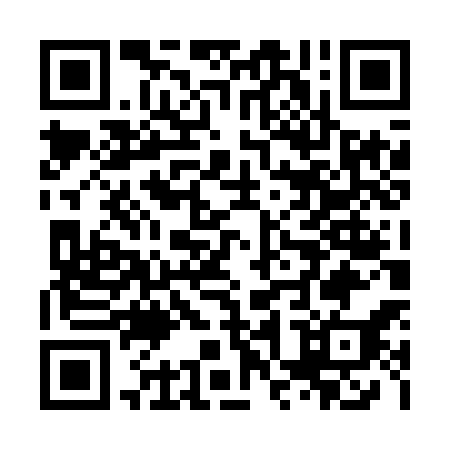 Prayer times for Rocky Ridge Ranch, Missouri, USAMon 1 Jul 2024 - Wed 31 Jul 2024High Latitude Method: Angle Based RulePrayer Calculation Method: Islamic Society of North AmericaAsar Calculation Method: ShafiPrayer times provided by https://www.salahtimes.comDateDayFajrSunriseDhuhrAsrMaghribIsha1Mon4:115:431:054:598:279:592Tue4:125:431:054:598:279:583Wed4:125:441:054:598:279:584Thu4:135:441:064:598:279:585Fri4:145:451:065:008:279:576Sat4:145:451:065:008:269:577Sun4:155:461:065:008:269:568Mon4:165:461:065:008:269:569Tue4:175:471:065:008:259:5510Wed4:185:481:065:008:259:5511Thu4:195:481:075:008:259:5412Fri4:205:491:075:008:249:5313Sat4:215:501:075:008:249:5314Sun4:215:501:075:008:239:5215Mon4:225:511:075:008:239:5116Tue4:235:521:075:008:229:5017Wed4:245:531:075:008:219:4918Thu4:265:531:075:008:219:4919Fri4:275:541:075:008:209:4820Sat4:285:551:075:008:209:4721Sun4:295:561:075:008:199:4622Mon4:305:561:075:008:189:4523Tue4:315:571:074:598:179:4424Wed4:325:581:084:598:179:4225Thu4:335:591:084:598:169:4126Fri4:346:001:084:598:159:4027Sat4:356:001:074:598:149:3928Sun4:376:011:074:598:139:3829Mon4:386:021:074:588:129:3730Tue4:396:031:074:588:119:3531Wed4:406:041:074:588:109:34